ERDEMLİ / ÇEŞMELİ ÇOK PROGRAMLI  ANADOLU LİSESİ2017-2018 ÖĞRETİM YILI 10.SINIFLAR2.DÖNEM, 2. SINAV  SORULARIDIR   BBBBBBBBNAME: …………………..                                                                   NACHNAME: ………………KLASSE:   ……………………….                                                  NUMMER:   ……………………………1.  Wie heißt das auf Deutsch? ( mit Artikeln)2. Wer Kauft Was? Auf Deutsch. (Kim ne satıyor?)3. Was darf man hier? Was darf man nicht? Bilde Sätze.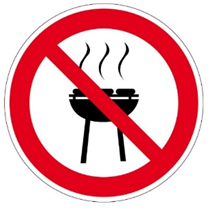 a)…………………………………………………………………………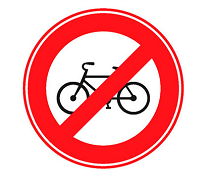 b)…………………………………………………………………………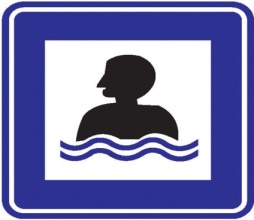 c)…………………………………………………………………………4.  Ergänze die Sätze  mit dem passenden Modalverb!a. _________________ ihr am Wochenende ins Kino gehen? (müssen-dürfen)b. Du hast morgen  in Mathematik eine Klassenarbeit.  Du  ____________ noch üben. (müssen – dürfen)c. Siehst du das Schild nicht? Hier ________ man nicht Skateboard fahren. (müssen – dürfen)d.- Wohin gehen wir?     - Wir _____________ ins Kino  gehen. (können – müssen)5. Welche Orte gibt es in der Stadt? Hör zu und kreuze an!6. Was bedeuten die Piktogramme?  a) Telefonieren verboten	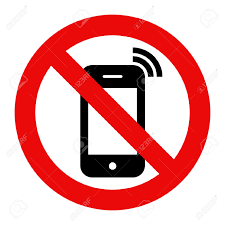 b) Angeln verboten	c) Feuer - Grillen verboten	d) Tanken verboten a) Auto waschen verboten	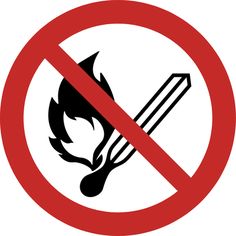 b) Schwimmen verboten	c) Essen und Trinken verboten	 d) Feuer - Grillen verboten7. Ergänze mit dem richtigen Modalverb!       In Spanien     ____     er sehr gut Spanisch lernen.a)können     b)kannst     c)kann  	d)könne8. Ergänze mit dem richtigen Modalverb!Ihr    ____    eure Zimmer aufräumen.a)muss     b)musst    c)müssen	d)müsst9.  Ergänze mit dem richtigen Modalverb!Wenn du Abitur machen möchtest, ___ du viel arbeiten. a)musst     b)müsst     c)muss    d)müssen10. Ergänze mit dem richtigen Modalverb!Ich _________  gut schwimmen. a)können     b)kannst     c)kann  	  d)könne11.	Lies den Text und antworte auf die Fragen! 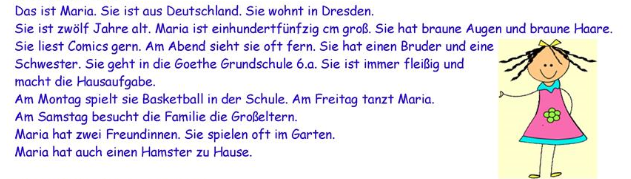 Wie alt ist Maria?………………………………………………………………………Spielt sie am Freitag Basketball?……………………………………………………………………….Was macht sie am Abend?……………………………………………………………………….Was liest sie gern?………………………………………………………………………Woher kommt sie?………………………………………………………………………Wann tanzt Maria?………………………………………………………………………Viel Erfolg – Başarılar…                          Almanca Öğretmeni….. /……. / 20……………………………………..                                                        OKUL MÜDÜRÜNot: Okuma metinleri  Wie Bitte 4. Ve 8. Fertigtraining kısımlarındaKasapKitapçıButikSupermarketÇiçekçi DükkanıSchuhgeschäftBäckereiApotheke SchulePostBankBäckereiObst– und Gemüseladen KinoParkCafé SportzentrumSORU1234567891011PUAN10181512154222218ALINAN